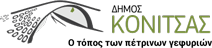 ΑΝΑΚΟΙΝΩΣΗΟι πληρωμές στην Ταμειακή Υπηρεσία του Δήμου θα πραγματοποιούνται με μετρητά έως 22/12/2023 και ώρα 13:00 και με την χρήση POS έως την Τετάρτη 27/12/2023. Από την Ταμειακή Υπηρεσία του Δήμου 